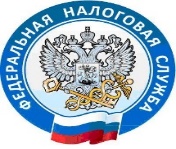 Налоговые органы Республики Бурятия с октября будут работать в новом формате          В связи с реорганизацией налоговых органов Республики Бурятия, с 25.10.2021 Межрайонные ИФНС России №1,2,8,9 по Республике Бурятия прекратят свою деятельность и будут присоединены к Управлению Федеральной налоговой службы по Республике Бурятия (код налогового органа 0300).           Все операционные залы, расположенные  в инспекциях, по-прежнему будут работать. При этом жители республики смогут решать вопросы, связанные с предоставлением государственных услуг, в любом удобном по территориальному расположению обособленном подразделении Управления, независимо от места жительства налогоплательщика на территории Республики Бурятия.         Исключение составляют лишь услуги по государственной регистрации, которые раньше оказывались в Едином регистрационном центре (Межрайонная ИФНС России № 9 по Республике Бурятия) по адресу: г. Улан-Удэ, Коммунистическая улица, 50. Услуги по государственной регистрации будут оказываться по адресу: г. Улан-Удэ, ул. Борсоева, 11а.     Прием и обслуживание налогоплательщиков через действующие территориальные обособленные рабочие места (ТОРМ) в районах республики будут осуществляться в прежнем режиме.            В связи с предстоящей реорганизацией налоговая служба рекомендует в переходный период (с 23 по 24 октября 2021) и в последующем направлять обращения через интернет-сервис «Обратиться в ФНС России» и Личные кабинеты юридических лиц, физических лиц, индивидуального предпринимателя (вкладка «Направить иное обращение»), размещенные на сайте ФНС России www.nalog.gov.ru,  в адрес Управления.              По окончании переходного периода, при оформлении расчетных документов о переводе денежных средств в бюджетную систему Российской Федерации на уплату платежей, сборов, государственных пошлин, администрируемых налоговой службой, необходимо указывать значения реквизитов одного администратора, а именно Управления Федеральной налоговой службы по Республике Бурятия.          В случае указания с 25.10.2021 в платежных документах недействующих ИНН и/или КПП получателя (Межрайонные ИФНС России №1,2,8 по Республике Бурятия), документ будет отнесен к категории невыясненных платежей, что отразится на состоянии расчетов с бюджетом.          Напоминаем, что получить государственные услуги налоговой службы можно также в ГБУ «Многофункциональный центр Республики Бурятия по предоставлению государственных и муниципальных услуг».                                                                        Пресс-служба УФНС России по Республике БурятияДо 25.10.2021С 25.10.2021ПолучательПолучательИНН: 0323121235/КПП: 032301001Получатель: УФК по Республике Бурятия (Межрайонная ИФНС России № 1 по Республике Бурятия)ИНН: 0326022754КПП: 032601001Получатель: УФК по Республике Бурятия (Управление Федеральной налоговой службы по Республике Бурятия)ИНН: 0326023525/КПП: 032601001Получатель: УФК по Республике Бурятия (Межрайонная ИФНС России № 2 по Республике Бурятия)ИНН: 0326022754КПП: 032601001Получатель: УФК по Республике Бурятия (Управление Федеральной налоговой службы по Республике Бурятия)ИНН: 0309011921/КПП: 030901001Получатель: УФК по Республике Бурятия (Межрайонная ИФНС России № 8 по Республике Бурятия)ИНН: 0326022754КПП: 032601001Получатель: УФК по Республике Бурятия (Управление Федеральной налоговой службы по Республике Бурятия)